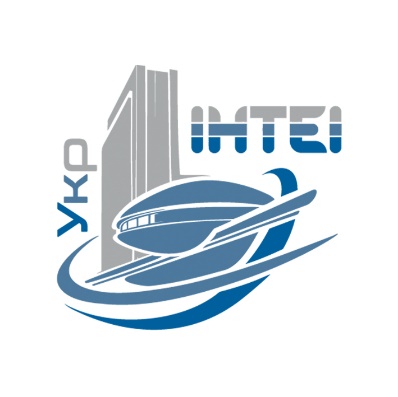 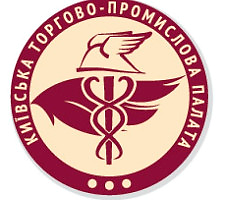 Joint meeting of the Kyiv Chamber of Commerce and Industry and Ukrainian Institute of Scientific and Technical Expertise and InformationPROGRAMof conducting the Business Contact Exchange 
with the participation of scientific and research 
institutions and organizations of Ukraine55, B. Khmelnitsky St., Kyiv, Ukraine
Business hall (8th floor) November 1, 2018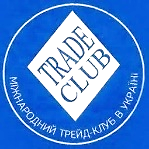 Supported by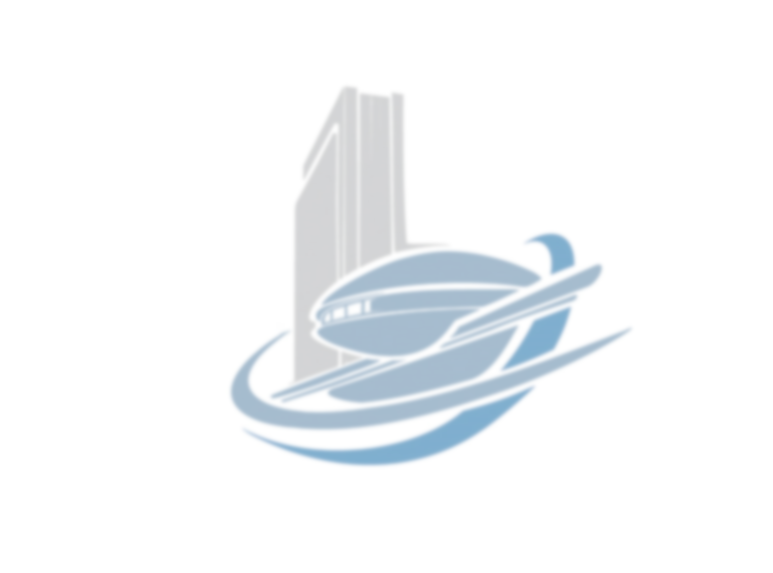 Effective development of technology transferand innovation - the key to success of the Ukrainian economy9:00 – 10:00 	Registration of participants, communication with representatives of mass media, coffee, overview of exhibits10:00 – 10:10 	Welcome Speech by:the President of the Kiev Chamber of Commerce and Industry –  Mikolay Zasulsky the President of the International Trade Club, Adviser of the Embassy of the People's Republic of China – Liu Junthe Chairman of the Board of the German-Ukrainian fund – Valeriy Mayboroda10:10 – 10:20 	Speech by the Director of UkrISTEI Volodymyr Kamyshin10:20 – 10:35 	Surface plasmon resonance biosensors.Volodymyr Maslov, doctor of technical sciences, V.E. Lashkaryov Institute of Semiconductor Physics, NAS of Ukraine10:35 – 10:50 	Thin-film protective teflon coverings and technology of their vacuum applying. Yurii Kolomzarov, candidate of technical sciences, V.E. Lashkaryov Institute of Semiconductor Physics, NAS of Ukraine10:50 – 11:05 	Mobile robot of arbitrary orientation in the space "Kyivskyi Verkholaz"Mykhailo Polishchuk, candidate of technical sciences, National Technical University of Ukraine “Igor Sikorsky Kyiv Polytechnic Institute”11:05 – 11:20 	Technology and equipment for ultrasonic cavitation milk processingIhor Hryshko, candidate of technical sciences, National Technical University of Ukraine “Igor Sikorsky Kyiv Polytechnic Institute”11:20 – 11:40 	COFFEE BREAK11:40 – 11:55 	Methods and means of energy state monitoring of technology equipment Borys Pleskach, doctoral student, Pukhov Institute for Modelling in Energy Engineering, NAS of Ukraine11:55 – 12:10 	Small-sized Helicopter 3 mm Radar Station for flight safety of aircrafts at low altitudes in low visibility conditionsNykolai Boltovets, Deputy Director, State Enterprise "Research Institute "Orion"12:10 – 12:25 	Multifunctional complex for the remote pollution detection of the sea surface in the coastal zone Oleksandr Uzlenkov, Senior Engineer Researcher, O. Ya. Usikov Institute for Radiophysics and Electronics, NAS of Ukraine12:25 – 12:40 	Determination of the quality of liquid food products (grape wines and juices) by means of electromagnetic waves in the microwave range Zoia Yeremenko, doctor of physical and mathematical sciences, O. Ya. Usikov Institute for Radiophysics and Electronics, NAS of Ukraine12:40 – 12:55 	"Feroplat." Antitumor nanocomposite is a new form of the drug Medicine Tetiana Piatchanyna, candidate of biologic sciences, RE Kavetsky Institute of Experimental Pathology, Oncology and Radiobiology, NAS of Ukraine13:00 – 13:40 	LUNCH BREAK13:40 – 13:55 	Therapeutic and prophylactic medication “Vitamin D3-E Protein Complex”Mykola Veliky, doctor of biologic sciences, professor, Palladin Institute of Biochemistry, NAS of Ukraine13:55 – 14:10 	Early diagnosis of the threat of thrombus formation immunodiagnostic test systems for quantification of soluble fibrin and D-dimer in human plasma Nataliia Lugovska, candidate of biologic sciences, Palladin Institute of Biochemistry, NAS of Ukraine14:10 – 14:25 	Complex of Apparatus “HELICOTESTER” for non-invasive express diagnostics of stomach helicobacteriosis and food laxative supplement Serhii Shandrenko, candidate of biologic sciences, Palladin Institute of Biochemistry, NAS of Ukraine14:25 – 14:40 	Hemostatic рroject rationale for stopping massive bleeding, including hemophilia Volodymyr Chernyshenko, candidate of biologic sciences, Palladin Institute of Biochemistry, NAS of Ukraine14:40 – 14:55 	The Method for preparation of the Autologous Fibrin Gel to stimulate bone and soft tissue regeneration and decrease the intensity of inflammatory processes Volodymyr Chernyshenko, candidate of biologic sciences, Palladin Institute of Biochemistry, NAS of Ukraine15:00 – 17:00 	Organization of direct negotiations between representatives of business investment companies and authors of scientific developments17:00 – 17:10 	Official completion of the event, organizational issues____________________________________________________________THE KYIV CHAMBER 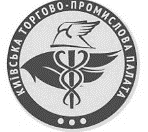 OF COMMERCE AND INDUSTRY55, B. Khmelnitsky St., Kyiv, 01601, Ukraine
Tel: +380 44 482-03-01 
Fax: +380 44 482-39-66 
E-mail: info@kcci.org.ua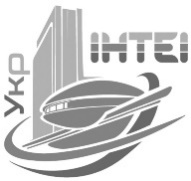 STATE SCIENTIFIC INSTITUTION«UKRAINIAN INSTITUTE 
OF SCIENTIFIC AND TECHNICAL 
EXPERTISE AND INFORMATION»180, Antonovych St., Kyiv, 03150, Ukraine
Tel: +380 44 521-00-10, +380 44 521-00-47
Fax: +380 44 528-25-41
E-mail: uintei@uintei.kiev.ua